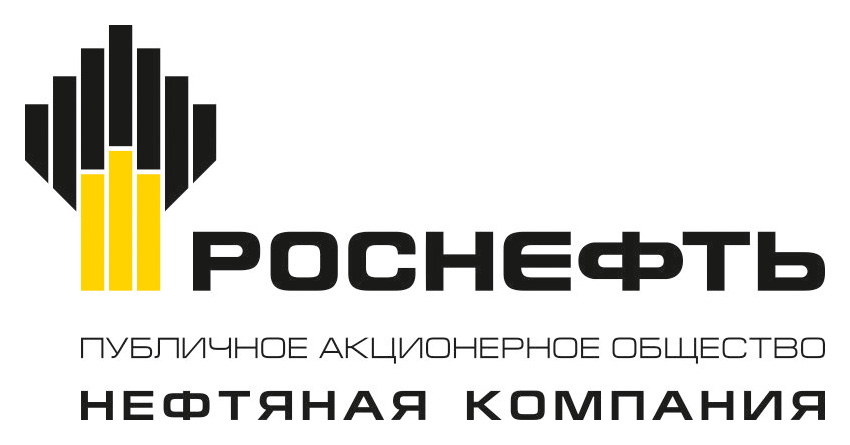 ПЕРЕЧЕНЬ ВЗАИМОЗАВИСИМЫХ ЛИЦ ГРУППЫ ПАО «НК «РОСНЕФТЬ» № П2-08 Р-0019ВЕРСИЯ 3.00(с изменениями, утвержденными решением Совета директоров ПАО «НК «Роснефть» (протокол заседания от 03.04.2020 № 19), введенными в действие приказом 
ПАО «НК «Роснефть» от 03.04.2020 № 223)(с изменениями, утвержденными решением Совета директоров ПАО «НК «Роснефть» (протокол заседания от 25.06.2021 № 2), введенными в действие приказом 
ПАО «НК «Роснефть» от 24.06.2021 № 303)МОСКВА2018* - иностранное юридическое лицо;** - применимо только для ПАО «НК «Роснефть» и Обществ Группы, в которых ПАО «НК «Роснефть» напрямую владеет более 49, 99999999% уставного капитала.Примечания:1) В настоящий перечень включаются организации, соответствующие условиям, предусмотренным статьей 105.1 Налогового кодекса Российской Федерации.2) В случае если лицо, включенное в настоящий перечень, перестало соответствовать признакам взаимозависимого лица, закупки у такого лица осуществляются в соответствии с действующим законодательством РФ, принятыми во исполнение его нормативными правовыми актами и настоящим Положением. В случае если лицо, не включенное в настоящий перечень, стало соответствовать признакам взаимозависимого лица, закупки у такого лица осуществляются в соответствии с действующим законодательством РФ, принятыми во исполнение его нормативными правовыми актами и настоящим Положением до внесения соответствующих изменений в настоящее Положение.ПРИЛОЖЕНИЕ 1К ПОЛОЖЕНИЮ КОМПАНИИ «О ЗАКУПКЕТОВАРОВ, РАБОТ, УСЛУГ»ПЕРЕЧЕНЬ ВЗАИМОЗАВИСИМЫХ ЛИЦ ГРУППЫ ПАО «НК «РОСНЕФТЬ» № П/ПНАИМЕНОВАНИЕИННОБОСНОВАНИЕ ДЛЯ ВКЛЮЧЕНИЯ1ПАО "НК "Роснефть"7706107510-2ООО "РН-Северная нефть"1106019518ст.105.1 НК РФ, п.2, пп. 33ООО "РН-Юганскнефтегаз"8604035473ст.105.1 НК РФ, п.2, пп. 34ООО "РН-Краснодарнефтегаз"2309095298ст.105.1 НК РФ, п.2, пп. 35ООО "РН-Пурнефтегаз"8913006455ст.105.1 НК РФ, п.2, пп. 36ООО "РН-Ставропольнефтегаз"2614019198ст.105.1 НК РФ, п.2, пп. 37ООО "РН-Сахалинморнефтегаз"6501163102ст.105.1 НК РФ, п.2, пп. 38АО "НК "Роснефть"-Дагнефть"0541000600ст.105.1 НК РФ, п.2, пп. 39ОАО "Грознефтегаз"2020003571ст.105.1 НК РФ, п.2, пп. 310АО "Дагнефтегаз"0515012247ст.105.1 НК РФ, п.2, пп. 311АО "ВЧНГ"3808079367ст.105.1 НК РФ, п.2, пп. 312АО "Ванкорнефть"2437261631ст.105.1 НК РФ, п.2, пп. 313ООО "РН-Туапсинский НПЗ" 2365004375ст.105.1 НК РФ, п.2, пп. 314ООО "РН-Комсомольский НПЗ"2703032881ст.105.1 НК РФ, п.2, пп. 315ООО "РН-Переработка"2524124600ст.105.1 НК РФ, п.2, пп. 316АО "НК "Роснефть" - МЗ "Нефтепродукт"7720065580ст.105.1 НК РФ, п.2, пп. 317ООО "РН-Морской терминал Находка"2508070844ст.105.1 НК РФ, п.2, пп. 318ООО "РН-Морской терминал Архангельск"2921009226ст.105.1 НК РФ, п.2, пп. 319ООО "РН-Морской терминал Туапсе"2365004417ст.105.1 НК РФ, п.2, пп. 320ООО "РН-ВНП"2723049957ст.105.1 НК РФ, п.2, пп. 321АО "НК "Роснефть"-Ставрополье"2636035027ст.105.1 НК РФ, п.2, пп. 322ООО "РН-Бункер"7705839398ст.105.1 НК РФ, п.2, пп. 323ООО "РН-Красноярскнефтепродукт"2464204689ст.105.1 НК РФ, п.2, пп. 324ООО "РН-Новосибирскнефтепродукт"5402496638ст.105.1 НК РФ, п.2, пп. 325ООО "РН-Чеченнефтепродукт"2013433358ст.105.1 НК РФ, п.2, пп. 326ООО "РН-Аэро"7705843041ст.105.1 НК РФ, п.2, пп. 327ЗАО "Росшельф"2902011879ст.105.1 НК РФ, п.2, пп. 328ООО "Санаторий "Минеральный"2325016254ст.105.1 НК РФ, п.2, пп. 329ООО "Санаторий "Нефтяник Кубани"2301048899ст.105.1 НК РФ, п.2, пп. 330ООО "РН-Разведка и добыча"2322026840ст.105.1 НК РФ, п.2, пп. 331ООО "Туапсенефтепродукт-санаторий "Смена"2355016340ст.105.1 НК РФ, п.2, пп. 332АО "ВНХК"2508058205ст.105.1 НК РФ, п.2, пп. 333ООО "РН-Трейд"7804303914ст.105.1 НК РФ, п.2, пп. 334АО "НК "Роснефть"-Кубаньнефтепродукт"2309003018ст.105.1 НК РФ, п.2, пп. 335ПАО "НК "Роснефть"-КБТК"0700000373ст.105.1 НК РФ, п.2, пп. 336ПАО "НК "Роснефть"-Курганнефтепродукт"4500000013ст.105.1 НК РФ, п.2, пп. 337АО "НК "Роснефть" - Карачаево-Черкесскнефтепродукт"0901021415ст.105.1 НК РФ, п.2, пп. 338ПАО "НК "Роснефть" - Смоленскнефтепродукт"6730017336ст.105.1 НК РФ, п.2, пп. 339ПАО "НК "Роснефть"-Алтайнефтепродукт"2225007351ст.105.1 НК РФ, п.2, пп. 340ПАО "НК "Роснефть"-Ямалнефтепродукт"8901001325ст.105.1 НК РФ, п.2, пп. 341АО "НК "Роснефть"-Мурманскнефтепродукт"5193102164ст.105.1 НК РФ, п.2, пп. 342АО "НК "Роснефть" - Артаг"1500000177ст.105.1 НК РФ, п.2, пп. 343Rosneft International Designated Activity Company*8252360Jст.105.1 НК РФ, п.2, пп. 344ООО "РН-Эксплорейшн"7706230432ст.105.1 НК РФ, п.2, пп. 345Rosneft-Shell Caspian Ventures Limited*12082455Mст.105.1 НК РФ, п.2, пп. 346Банк "ВБРР" (АО)7736153344ст.105.1 НК РФ, п.2, пп. 347КОО "Роснефть-Монголия"5188822ст.105.1 НК РФ, п.2, пп. 348West Kamchatka Holding B.V. *815079904ст.105.1 НК РФ, п.2, пп. 349АО "РН-Шельф-Дальний Восток"6501094191ст.105.1 НК РФ, п.2, пп. 350ООО "РН-Коммерция"7706238400ст.105.1 НК РФ, п.2, пп. 351АО "РН-Астра"7706206983ст.105.1 НК РФ, п.2, пп. 352ООО "РН-Шельф-Арктика"7706584456ст.105.1 НК РФ, п.2, пп. 353ООО "РН-Актив"7706584449ст.105.1 НК РФ, п.2, пп. 354АО "Роснефть-Сахалин"6506006390ст.105.1 НК РФ, п.2, пп. 355ООО "РН-Бурение"7706613770ст.105.1 НК РФ, п.2, пп. 356ООО "РН-Сервис"7706660065ст.105.1 НК РФ, п.2, пп. 357ООО "РН-Пожарная безопасность"6316130984ст.105.1 НК РФ, п.2, пп. 358АО "РН-Мамонтово"8612008064ст.105.1 НК РФ, п.2, пп. 359ООО "РН-Информ"7725624249ст.105.1 НК РФ, п.2, пп. 360АО "Роснефтефлот"6501096047ст.105.1 НК РФ, п.2, пп. 361ООО "ТК-БА"7706645772ст.105.1 НК РФ, п.2, пп. 362ООО "РН-СахалинНИПИморнефть"6501156659ст.105.1 НК РФ, п.2, пп. 363ООО "НК "Роснефть"-НТЦ"2310095895ст.105.1 НК РФ, п.2, пп. 364ООО "РН-КрасноярскНИПИнефть"2465214545ст.105.1 НК РФ, п.2, пп. 365ООО "РН-Учет"7705853829ст.105.1 НК РФ, п.2, пп. 366ООО "РН-Строй"7705853811ст.105.1 НК РФ, п.2, пп. 367ООО "Кынско-Часельское нефтегаз"7705856587ст.105.1 НК РФ, п.2, пп. 368АО "Сахалинморнефтегаз-Шельф"6506006431ст.105.1 НК РФ, п.2, пп. 369АО "Охинская ТЭЦ"6506000623ст.105.1 НК РФ, п.2, пп. 370ООО "РН-НКИ"7708105476ст.105.1 НК РФ, п.2, пп. 371ООО "КНПЗ-Сервис"2703017428ст.105.1 НК РФ, п.2, пп. 372ООО "ЮНГ-Сервис"8604035272ст.105.1 НК РФ, п.2, пп. 373ООО "НПЭ"2308081623ст.105.1 НК РФ, п.2, пп. 374ООО "КНГ-Питание Сервис"2349026445ст.105.1 НК РФ, п.2, пп. 375ЗАО "Капитальный ремонт скважин"1834026449ст.105.1 НК РФ, п.2, пп. 376ООО "Пурнефтепереработка"8913008332ст.105.1 НК РФ, п.2, пп. 377ООО "РН-Снабжение-Нефтеюганск"8604035265ст.105.1 НК РФ, п.2, пп. 378АО "НГТ-Энергия"2349017673ст.105.1 НК РФ, п.2, пп. 379Elvary Neftegaz Holdings B.V. *813404356ст.105.1 НК РФ, п.2, пп. 380ООО "РН-Каспмор"7706258741ст.105.1 НК РФ, п.2, пп. 381Shelf Support Shiphold Limited*12090925Gст.105.1 НК РФ, п.2, пп. 382Trumpet Limited*8285944Wст.105.1 НК РФ, п.2, пп. 383ООО "Нефть-Актив"7725594298ст.105.1 НК РФ, п.2, пп. 384ООО "Нефтепромлизинг"7725594308ст.105.1 НК РФ, п.2, пп. 385АО "КНГ-Машзаводсервис"2348007263ст.105.1 НК РФ, п.2, пп. 386ТОО "Адай Петролеум Компани"150100005390ст.105.1 НК РФ, п.2, пп. 387ООО "РН-Трейдинг"7842354941ст.105.1 НК РФ, п.2, пп. 388ООО "ТЭСКО"2309074227ст.105.1 НК РФ, п.2, пп. 389АО "Харбижин"0721006626ст.105.1 НК РФ, п.2, пп. 390Taihu Limited*12180501Sст.105.1 НК РФ, п.2, пп. 391АО "Экспонефть"5190500086ст.105.1 НК РФ, п.2, пп. 392ООО "Камчатнефтегаз"6501160091ст.105.1 НК РФ, п.2, пп. 393ООО "Энергонефть Томск"7022010799ст.105.1 НК РФ, п.2, пп. 394ООО "РН-Развитие"7706645719ст.105.1 НК РФ, п.2, пп. 395Venin Holding Limited*12185681Xст.105.1 НК РФ, п.2, пп. 396ООО "ЮКОРТ"8619007581ст.105.1 НК РФ, п.2, пп. 397ООО "МА "Шельф-Флот"6501144276ст.105.1 НК РФ, п.2, пп. 398Rubio Holdings Limited*12163005Vст.105.1 НК РФ, п.2, пп. 399ООО "ПНГ-ОРС"8913008195ст.105.1 НК РФ, п.2, пп. 3100ООО "Усинский коммунальный сервис"1106022800ст.105.1 НК РФ, п.2, пп. 3101ООО "ПНГ-Коммунальный сервис"8913008220ст.105.1 НК РФ, п.2, пп. 3102ООО "РН-Шельф-Юг"7706503418ст.105.1 НК РФ, п.2, пп. 3103ООО "ПНГ-Склад"8911023102ст.105.1 НК РФ, п.2, пп. 3104ООО "НТС"1834028894ст.105.1 НК РФ, п.2, пп. 3105ЗАО "ИННЦ"1831100768ст.105.1 НК РФ, п.2, пп. 3106Skyline Asset Management Limited*10388425Wст.105.1 НК РФ, п.2, пп. 3107Rosneft Worldwide Projects Limited*12110480Bст.105.1 НК РФ, п.2, пп. 3108ООО "Ванкорское УТТ"2460207512ст.105.1 НК РФ, п.2, пп. 3109ООО ЧОП "РН-Охрана-Уфа"2225091378ст.105.1 НК РФ, п.2, пп. 3110ООО ЧОП "РН-Охрана-Ангарск"3801090530ст.105.1 НК РФ, п.2, пп. 3111ООО ЧОП "РН-Охрана-Ванкор"2437003084ст.105.1 НК РФ, п.2, пп. 3112ООО ЧОП "РН-Охрана-Приморье"2508084318ст.105.1 НК РФ, п.2, пп. 3113ООО ЧОП "РН-Охрана-Самара"6315604141ст.105.1 НК РФ, п.2, пп. 3114ООО ЧОП "РН-Охрана-СК"2614018765ст.105.1 НК РФ, п.2, пп. 3115ООО ЧОП "РН-Охрана-Смоленск"6731070540ст.105.1 НК РФ, п.2, пп. 3116ООО ЧОП "РН-Охрана-Тамбов"6829046343ст.105.1 НК РФ, п.2, пп. 3117ООО ЧОП "РН-Охрана-Томск"7017186941ст.105.1 НК РФ, п.2, пп. 3118ООО ЧОП "РН-Охрана-Югра"8604034631ст.105.1 НК РФ, п.2, пп. 3119ООО ЧОП "РН-Охрана-Краснодар"2310033627ст.105.1 НК РФ, п.2, пп. 3120ООО "Самарский ИТЦ"6315544654ст.105.1 НК РФ, п.2, пп. 3121Rosneft Marine (UK) Limited*680 29035 24000ст.105.1 НК РФ, п.2, пп. 3122ООО "РН-Сервис-Экология"6372005553ст.105.1 НК РФ, п.2, пп. 3123ООО "РН-Ремонт НПО"6340006106ст.105.1 НК РФ, п.2, пп. 3124АО "Элвари Нефтегаз"6501143635ст.105.1 НК РФ, п.2, пп. 3125ООО "ОЙЛ-ТЕЛЕКОМ"1831087806ст.105.1 НК РФ, п.2, пп. 3126ООО "Удмуртэнергонефть"1834028862ст.105.1 НК РФ, п.2, пп. 3127АО "Самаранефтегаз"6315229162ст.105.1 НК РФ, п.2, пп. 3128ООО "РН-Карт"7743529527ст.105.1 НК РФ, п.2, пп. 3129АО "Востсибнефтегаз"7710007910ст.105.1 НК РФ, п.2, пп. 3130АО "АНПЗ ВНК"2443000518ст.105.1 НК РФ, п.2, пп. 3131АО "НК НПЗ"6330000553ст.105.1 НК РФ, п.2, пп. 3132АО "КНПЗ"6314006396ст.105.1 НК РФ, п.2, пп. 3133АО "Гермес-Москва"7729060762ст.105.1 НК РФ, п.2, пп. 3134АО "РН-Тверь"6905035353ст.105.1 НК РФ, п.2, пп. 3135АО "СНПЗ"6325004584ст.105.1 НК РФ, п.2, пп. 3136ООО "Стрежевской НПЗ"7022010012ст.105.1 НК РФ, п.2, пп. 3137ООО "РН-Битум"4014003383ст.105.1 НК РФ, п.2, пп. 3138ООО "РН-Аэро Красноярск"7705561103ст.105.1 НК РФ, п.2, пп. 3139ООО "РН-Волгоград"3460017993ст.105.1 НК РФ, п.2, пп. 3140АО НПФ "Геофит" ВНК7018002241ст.105.1 НК РФ, п.2, пп. 3141ООО "Имущество-Сервис-Стрежевой"7022012323ст.105.1 НК РФ, п.2, пп. 3142АО "АНХК"3801009466ст.105.1 НК РФ, п.2, пп. 3143АО "АЗП"3801046700ст.105.1 НК РФ, п.2, пп. 3144АО "БНП"0323031768ст.105.1 НК РФ, п.2, пп. 3145АО "Иркутскнефтепродукт"3800000742ст.105.1 НК РФ, п.2, пп. 3146АО "Томскнефтепродукт" ВНК7017004060ст.105.1 НК РФ, п.2, пп. 3147АО "Хакаснефтепродукт ВНК"1900000333ст.105.1 НК РФ, п.2, пп. 3148АО "Самаранефтепродукт"6317019121ст.105.1 НК РФ, п.2, пп. 3149АО "Белгороднефтепродукт"3123001345ст.105.1 НК РФ, п.2, пп. 3150ООО "ЭПУ-Сервис"7022009232ст.105.1 НК РФ, п.2, пп. 3151ООО "МНУ"7022009112ст.105.1 НК РФ, п.2, пп. 3152АО "ТНГФ" ВНК7022000960ст.105.1 НК РФ, п.2, пп. 3153ПАО СНГЕО6315230513ст.105.1 НК РФ, п.2, пп. 3154АО "Брянскнефтепродукт"3201000493ст.105.1 НК РФ, п.2, пп. 3155АО "Воронежнефтепродукт"3664002554ст.105.1 НК РФ, п.2, пп. 3156АО "Липецкнефтепродукт"4822000201ст.105.1 НК РФ, п.2, пп. 3157АО "Орелнефтепродукт"5752007636ст.105.1 НК РФ, п.2, пп. 3158АО "Тамбовнефтепродукт"6831004608ст.105.1 НК РФ, п.2, пп. 3159АО "Пензанефтепродукт"5800000016ст.105.1 НК РФ, п.2, пп. 3160АО "Ульяновскнефтепродукт"7300000036ст.105.1 НК РФ, п.2, пп. 3161АО "РН-Москва"7706091500ст.105.1 НК РФ, п.2, пп. 3162ООО "РН-Снабжение-Самара"6315576582ст.105.1 НК РФ, п.2, пп. 3163ООО "Венинефть"6501162162ст.105.1 НК РФ, п.2, пп. 3164ОАО "Удмуртнефть"1831034040ст.105.1 НК РФ, п.2, пп. 3165ООО "Аутсорсинг"7022009881ст.105.1 НК РФ, п.2, пп. 3166АО "ВОСТСИБМАШ"3801046683ст.105.1 НК РФ, п.2, пп. 3167АО "Томскнефть" ВНК7022000310ст.105.1 НК РФ, п.2, пп. 3168АО "ТомскНИПИнефть"7021049088ст.105.1 НК РФ, п.2, пп. 3169ЗАО "Васюган"7022009257ст.105.1 НК РФ, п.2, пп. 3170ООО "Крон"7021055814ст.105.1 НК РФ, п.2, пп. 3171ЗАО "Удмуртнефть-Бурение"1834021289ст.105.1 НК РФ, п.2, пп. 3172АО СПНУ "Роснефть-Термнефть"0106000152ст.105.1 НК РФ, п.2, пп. 3173АО "ПРОМЛИЗИНГ"7735077820ст.105.1 НК РФ, п.2, пп. 3174ООО "Технологический транспорт"1840044615ст.105.1 НК РФ, п.2, пп. 3175ЗАО "Красноярскгеофизика"2452018617ст.105.1 НК РФ, п.2, пп. 3176АО "Отрадненский ГПЗ"6340005960ст.105.1 НК РФ, п.2, пп. 3177ООО "ЦИТ"7022010816ст.105.1 НК РФ, п.2, пп. 3178АО "АЗКиОС"3801046676ст.105.1 НК РФ, п.2, пп. 3179АО "СНХА"6330000560ст.105.1 НК РФ, п.2, пп. 3180ООО "СКАН"2443017751ст.105.1 НК РФ, п.2, пп. 3181ООО "База отдыха "Энхалук"0326010967ст.105.1 НК РФ, п.2, пп. 3182АО "АЗС-СЕРВИС"6314002377ст.105.1 НК РФ, п.2, пп. 3183ООО "Алнасмаш"7736236209ст.105.1 НК РФ, п.2, пп. 3184ООО "Алнасмашсервис"7736237516ст.105.1 НК РФ, п.2, пп. 3185АО "НГПЗ"6377005317ст.105.1 НК РФ, п.2, пп. 3186ООО "НЗМП"6330017363ст.105.1 НК РФ, п.2, пп. 3187ООО "Отель Веста"6330017701ст.105.1 НК РФ, п.2, пп. 3188ООО "СОК "Здоровье"6330017902ст.105.1 НК РФ, п.2, пп. 3189АО "РН-Ростовнефтепродукт"6165029228ст.105.1 НК РФ, п.2, пп. 3190ООО "РМЗ"6330016850ст.105.1 НК РФ, п.2, пп. 3191АО "АНХРС"3801046690ст.105.1 НК РФ, п.2, пп. 3192ООО "Самаранефтегаз-Сервис"6316101817ст.105.1 НК РФ, п.2, пп. 3193ООО "Юг-Терминал"2321012192ст.105.1 НК РФ, п.2, пп. 3194ЗАО "ТПГ"7006003385ст.105.1 НК РФ, п.2, пп. 3195ООО "Удмуртнефть-Снабжение"1834028887ст.105.1 НК РФ, п.2, пп. 3196АО "Самаранефтехимпроект"6316012356ст.105.1 НК РФ, п.2, пп. 3197ООО "СамараНИПИнефть"6316058992ст.105.1 НК РФ, п.2, пп. 3198АО "СвНИИНП"6330000352ст.105.1 НК РФ, п.2, пп. 3199ООО "Механик"1834028848ст.105.1 НК РФ, п.2, пп. 3200АО "АНХП"3801000449ст.105.1 НК РФ, п.2, пп. 3201АО "Финанс-М-ком"1326178432ст.105.1 НК РФ, п.2, пп. 3202ООО "ЮКОС СНГ Инвестмент"00071029ст.105.1 НК РФ, п.2, пп. 3203ООО "Юг-Миниоил"2321012160ст.105.1 НК РФ, п.2, пп. 3204АО "ВСТК"3811050093ст.105.1 НК РФ, п.2, пп. 3205АО "Инзернефть"6452027577ст.105.1 НК РФ, п.2, пп. 3206ООО "Кинельский склад"6315549317ст.105.1 НК РФ, п.2, пп. 3207ООО "Каспийская нефтяная компания"3015053515ст.105.1 НК РФ, п.2, пп. 3208АО "РН-Транс"6330017677ст.105.1 НК РФ, п.2, пп. 3209ООО "НЗК"6330016835ст.105.1 НК РФ, п.2, пп. 3210Rosneft Shelf (CY) Limited*10385339Vст.105.1 НК РФ, п.2, пп. 3211Rosneft Stroytransgas Limited*ст.105.1 НК РФ, п.2, пп. 3212Sakh Shipmanagement Contractors Limited*12094187Wст.105.1 НК РФ, п.2, пп. 3213Lexacono Services Limited*12102062Yст.105.1 НК РФ, п.2, пп. 3214Shelf Tankers Limited*12124753Kст.105.1 НК РФ, п.2, пп. 3215Kolendo Shipping Limited*12090928Jст.105.1 НК РФ, п.2, пп. 3216ЗАО "Каспий-1"0541021689ст.105.1 НК РФ, п.2, пп. 3217ООО "НТ "Белокаменка"5190120165ст.105.1 НК РФ, п.2, пп. 3218ООО "НК "Приазовнефть"2312099856ст.105.1 НК РФ, п.2, пп. 3219АО "ЭКЗА"6311032158ст.105.1 НК РФ, п.2, пп. 3220ООО ИК "СИБИНТЕК"7708119944ст.105.1 НК РФ, п.2, пп. 3221ПАО "Нефтемаркет"7535002680ст.105.1 НК РФ, п.2, пп. 3222ОАО "Енисейгеофизика"2447000029ст.105.1 НК РФ, п.2, пп. 3223ООО "Томскнефть-Сервис"7022013599ст.105.1 НК РФ, п.2, пп. 3224КОО "Мэргэван"ст.105.1 НК РФ, п.2, пп. 3225ООО "СНГТ"6501203041ст.105.1 НК РФ, п.2, пп. 3226Rosneft Holdings LTD S.A. *20062217929ст.105.1 НК РФ, п.2, пп. 3227ООО "АнгараНефть"2466083119ст.105.1 НК РФ, п.2, пп. 3228ООО "РН-Шельф Абхазии"11000056ст.105.1 НК РФ, п.2, пп. 3229КОО "Китайско-Российская Восточная Нефтехимическая Компания"120115666143112ст.105.1 НК РФ, п.2, пп. 3230Halliburton Sakhalin Limited*12127603Fст.105.1 НК РФ, п.2, пп. 3231ООО "РН-Абхазия"11000831ст.105.1 НК РФ, п.2, пп. 3232ООО "РН-Аэрокрафт"7706734415ст.105.1 НК РФ, п.2, пп. 3233ООО "РН-Ингушнефтепродукт"0603285282ст.105.1 НК РФ, п.2, пп. 3234ООО "РН-Иностранные инвестиции"7705932990ст.105.1 НК РФ, п.2, пп. 3235ООО "РН-Иностранные проекты"7705933009ст.105.1 НК РФ, п.2, пп. 3236ООО "РН-Драгмет"7717687510ст.105.1 НК РФ, п.2, пп. 3237Gara Tisselit*00011177ст.105.1 НК РФ, п.2, пп. 3238Rosneft Trading S.A. *060.758.034ст.105.1 НК РФ, п.2, пп. 3239ОАО "РН "Ингушнефть"0601008540ст.105.1 НК РФ, п.2, пп. 3240BAYERNOIL Raffineriegesellsсhaft mbH*124/122/10970ст.105.1 НК РФ, п.2, пп. 3241PCK Raffinerie GmbH*062/116/00266ст.105.1 НК РФ, п.2, пп. 3242Oberrheinische Mineralolwerke GmbH*35008/00119ст.105.1 НК РФ, п.2, пп. 3243ООО "ЦПБ-С"7022017794ст.105.1 НК РФ, п.2, пп. 3244ООО "Арктический Научный Центр"7842462369ст.105.1 НК РФ, п.2, пп. 3245МК "Колмати" (ООО)2540261272ст.105.1 НК РФ, п.2, пп. 3246ООО "ПХК ЦСКА"7703570430ст.105.1 НК РФ, п.2, пп. 3247ООО ПНЦ "Биосфера"2318039349ст.105.1 НК РФ, п.2, пп. 3248ООО "АрктикПроминвест"7703673098ст.105.1 НК РФ, п.2, пп. 3249АО "Арктикшельфнефтегаз"5190412432ст.105.1 НК РФ, п.2, пп. 3250ООО "РН-ЦИР"7736223048ст.105.1 НК РФ, п.2, пп. 3251ООО "ЦИР"7736563647ст.105.1 НК РФ, п.2, пп. 3252ООО "Ермак Нефтегаз"6501244577ст.105.1 НК РФ, п.2, пп. 3253ООО "Харампурнефтегаз"7536125117ст.105.1 НК РФ, п.2, пп. 3254ООО "РН-Региональные продажи"2540178987ст.105.1 НК РФ, п.2, пп. 3255ООО "СКН"4101150169ст.105.1 НК РФ, п.2, пп. 3256Rosneft JV Projects S.A. *20122203523ст.105.1 НК РФ, п.2, пп. 3257Rosneft European Holdings S.A. *20122203604ст.105.1 НК РФ, п.2, пп. 3258ООО "Таас-Юрях Нефтегазодобыча"1433015633ст.105.1 НК РФ, п.2, пп. 3259RN CARDIUM OIL INC. *824660302ст.105.1 НК РФ, п.2, пп. 3260АО "РН-Влакра"7725636702ст.105.1 НК РФ, п.2, пп. 3261Neftegaz America Onshore LP*45-4696749ст.105.1 НК РФ, п.2, пп. 3262Neftegaz America LLC*45-4695833ст.105.1 НК РФ, п.2, пп. 3263Neftegaz America Shelf *LP80-0790943ст.105.1 НК РФ, п.2, пп. 3264Neftegaz Holding America Limited*30-0721474ст.105.1 НК РФ, п.2, пп. 3265Pinktaknada Consultants Limited*ст.105.1 НК РФ, п.2, пп. 3266ZNF Holdings Limited*ст.105.1 НК РФ, п.2, пп. 3267Lecaz Holdings Limited*ст.105.1 НК РФ, п.2, пп. 3268NBI Trading Limited*12112627Aст.105.1 НК РФ, п.2, пп. 3269ООО "Реестр-РН"7705397301ст.105.1 НК РФ, п.2, пп. 3270АО "АТК"7729689568ст.105.1 НК РФ, п.2, пп. 3271АО "ТЗС"7732538030ст.105.1 НК РФ, п.2, пп. 3272ООО "Полярный терминал"5190185540ст.105.1 НК РФ, п.2, пп. 3273ООО "РН-ГАЗ"8911018906ст.105.1 НК РФ, п.2, пп. 3274ЗАО "Пургаз"8913000816ст.105.1 НК РФ, п.2, пп. 3275АО "Братскэкогаз"3803101611ст.105.1 НК РФ, п.2, пп. 3276АО "Регионгаз-инвест"6659075136ст.105.1 НК РФ, п.2, пп. 3277АО "Уралсевергаз"6604008860ст.105.1 НК РФ, п.2, пп. 3278АО "РЦ Урала"6659190330ст.105.1 НК РФ, п.2, пп. 3279АО "Сибнефтегаз"8904005920ст.105.1 НК РФ, п.2, пп. 3280ООО "Восток Ойл"7727568649ст.105.1 НК РФ, п.2, пп. 3281SIA "ITERA Latvija"50003317361ст.105.1 НК РФ, п.2, пп. 3282Davonte Holding Limited*12183703Cст.105.1 НК РФ, п.2, пп. 3283Rosneft Overseas SA*060.758.038/PM1ст.105.1 НК РФ, п.2, пп. 3284RN Nordic Oil AS*998 433 223ст.105.1 НК РФ, п.2, пп. 3285АО "Оренбургнефть"5612002469ст.105.1 НК РФ, п.2, пп. 3286АО "Рязаньнефтепродукт"6227004160ст.105.1 НК РФ, п.2, пп. 3287АО "Калуганефтепродукт"4029001011ст.105.1 НК РФ, п.2, пп. 3288АО "Карелиянефтепродукт"1001011293ст.105.1 НК РФ, п.2, пп. 3289ООО "РН-Черноземье"4629046705ст.105.1 НК РФ, п.2, пп. 3290АО "ЕЭСнК"7727232575ст.105.1 НК РФ, п.2, пп. 3291ООО "Тагульское"2464051552ст.105.1 НК РФ, п.2, пп. 3292ООО "РН-Уватнефтегаз"7225003194ст.105.1 НК РФ, п.2, пп. 3293ПАО "Туланефтепродукт"7107036789ст.105.1 НК РФ, п.2, пп. 3294АО "РНПК"6227007322ст.105.1 НК РФ, п.2, пп. 3295АО "ПКЭК"7707126064ст.105.1 НК РФ, п.2, пп. 3296АО "Самотлорнефтегаз"8603089934ст.105.1 НК РФ, п.2, пп. 3297ООО "РН-Снабжение"8603233401ст.105.1 НК РФ, п.2, пп. 3298ООО "РН-Югра"8603102328ст.105.1 НК РФ, п.2, пп. 3299ООО "РН-Маркетинг"5024031889ст.105.1 НК РФ, п.2, пп. 3300ООО "Трамонтана"7708188391ст.105.1 НК РФ, п.2, пп. 3301ООО "ННПО"8603087285ст.105.1 НК РФ, п.2, пп. 3302ООО "ДИНК-ИНВЕСТ"7730125647ст.105.1 НК РФ, п.2, пп. 3303АО "РН-Ярославль"7604138678ст.105.1 НК РФ, п.2, пп. 3304ПАО "Саратовнефтепродукт"6452034165ст.105.1 НК РФ, п.2, пп. 3305ООО "РН-Индастриз"7704736350ст.105.1 НК РФ, п.2, пп. 3306ООО "РН-Смазочные материалы"6227007682ст.105.1 НК РФ, п.2, пп. 3307ПАО "Саратовский НПЗ"6451114900ст.105.1 НК РФ, п.2, пп. 3308АО "РН-Няганьнефтегаз"8610010727ст.105.1 НК РФ, п.2, пп. 3309АО "Корпорация Югранефть"8603037291ст.105.1 НК РФ, п.2, пп. 3310ООО "ТБинформ"7705754948ст.105.1 НК РФ, п.2, пп. 3311ООО "ТННЦ"7202157173ст.105.1 НК РФ, п.2, пп. 3312АО "Русско-Реченское"8910002614ст.105.1 НК РФ, п.2, пп. 3313АО "Рязнефтехимпродукт"6228007653ст.105.1 НК РФ, п.2, пп. 3314АО "РОСПАН ИНТЕРНЕШНЛ"7727004530ст.105.1 НК РФ, п.2, пп. 3315АО "РН Менеджмент"7705481874ст.105.1 НК РФ, п.2, пп. 3316ООО "Красноленинский НПЗ"8610011223ст.105.1 НК РФ, п.2, пп. 3317ПАО "РН-Западная Сибирь"8620003528ст.105.1 НК РФ, п.2, пп. 3318АО "РН-Медиа"7705350335ст.105.1 НК РФ, п.2, пп. 3319ПАО "Приобьнефть"8603014030ст.105.1 НК РФ, п.2, пп. 3320ООО "Среднеленское"7202138950ст.105.1 НК РФ, п.2, пп. 3321АО "Тюменнефтегаз"7202027216ст.105.1 НК РФ, п.2, пп. 3322ООО "УватСтройИнвест"7225003973ст.105.1 НК РФ, п.2, пп. 3323АО "РН-СпецСтрой"8610012900ст.105.1 НК РФ, п.2, пп. 3324АО "СЛ-Трейдинг"7225004328ст.105.1 НК РФ, п.2, пп. 3325АО "Куйбышева"5633003054ст.105.1 НК РФ, п.2, пп. 3326АО ТЗК "Кольцово"6672303279ст.105.1 НК РФ, п.2, пп. 3327АО "РН Холдинг"7225004092ст.105.1 НК РФ, п.2, пп. 3328АО "Сузун"8401005829ст.105.1 НК РФ, п.2, пп. 3329Rosneft Vietnam B.V.*8232.60.057ст.105.1 НК РФ, п.2, пп. 3330Rosneft BRASIL E&P LTDA.*13.612.806/0001-82ст.105.1 НК РФ, п.2, пп. 3331Rosneft Latin America S.a r.l.*20112433385ст.105.1 НК РФ, п.2, пп. 3332RN Overseas Holdings Limited*12268024Pст.105.1 НК РФ, п.2, пп. 3333Rosneft Pipelines Vietnam B.V.*8065.60.721ст.105.1 НК РФ, п.2, пп. 3334Rosneft Finance S.A.*20052207186ст.105.1 НК РФ, п.2, пп. 3335TOC Investments Corporation Limited*10361500Tст.105.1 НК РФ, п.2, пп. 3336Rosneft SH Investments Limited*12135708Iст.105.1 НК РФ, п.2, пп. 3337Rosneft International Holdings Limited*10354574Vст.105.1 НК РФ, п.2, пп. 3338Rosneft Holdings B.V.*850416528ст.105.1 НК РФ, п.2, пп. 3339Rosneft Trade Limited*12122790Lст.105.1 НК РФ, п.2, пп. 3340Energico Holdings Co. Limited*12111683Fст.105.1 НК РФ, п.2, пп. 3341Martanco Holdings Co. Limited*12124130Vст.105.1 НК РФ, п.2, пп. 3342Energopole SA*060.886.015ст.105.1 НК РФ, п.2, пп. 3343ООО "РН КОММЕРС"335001926594ст.105.1 НК РФ, п.2, пп. 3344Magystral-Polska Sp.z o.o.*1070006480ст.105.1 НК РФ, п.2, пп. 3345ИООО "РН-Запад"690653143ст.105.1 НК РФ, п.2, пп. 3346ООО "РН РАЗВЕДКА И ДОБЫЧА УКРАИНА"372164205625ст.105.1 НК РФ, п.2, пп. 3347ЧАО "ЛИНИК"322929212017ст.105.1 НК РФ, п.2, пп. 3348Tuapsemorneftegaz SARL*20132405329ст.105.1 НК РФ, п.2, пп. 3349Tuapsemorneftegaz Holding SARL*20132402281ст.105.1 НК РФ, п.2, пп. 3350Karmorneftegaz SARL*20132405434ст.105.1 НК РФ, п.2, пп. 3351Karmorneftegaz Holding SARL*20132402338ст.105.1 НК РФ, п.2, пп. 3352ООО "НУГК"7704671745ст.105.1 НК РФ, п.2, пп. 3353АО "Мессояханефтегаз"8910002621ст.105.1 НК РФ, п.2, пп. 3354ООО "РН-Аэро Шереметьево"5047109130ст.105.1 НК РФ, п.2, пп. 3355ЗАО "ТЗК Шереметьево"5047058580ст.105.1 НК РФ, п.2, пп. 3356Barentsmorneftegaz S.a r.l.*20132420700ст.105.1 НК РФ, п.2, пп. 3357Lisyanskmorneftegaz S.a r.l.*20132419575ст.105.1 НК РФ, п.2, пп. 3358Shatskmorneftegaz S.a r.l.*20132420808ст.105.1 НК РФ, п.2, пп. 3359Kashevarmorneftegaz S.a r.l.*20132419567ст.105.1 НК РФ, п.2, пп. 3360Magadanmorneftegaz S.a r.l.*20132419583ст.105.1 НК РФ, п.2, пп. 3361Perseymorneftegaz S.a r.l.*20132419370ст.105.1 НК РФ, п.2, пп. 3362Fedynskmorneftegaz S.a r.l.*20132420794ст.105.1 НК РФ, п.2, пп. 3363ООО "БАТО"7706693215ст.105.1 НК РФ, п.2, пп. 3364ООО "Славнефть-Красноярскнефтегаз"2464036561ст.105.1 НК РФ, п.2, пп. 3365ООО "Славнефть - НПЦ"6901005358ст.105.1 НК РФ, п.2, пп. 3366ООО "Мегион геология"8605022318ст.105.1 НК РФ, п.2, пп. 3367ООО "Инвест-Ойл"5029065916ст.105.1 НК РФ, п.2, пп. 3368ПАО "ОНГГ"8602016394ст.105.1 НК РФ, п.2, пп. 3369ПАО "Славнефть-ЯНОС"7601001107ст.105.1 НК РФ, п.2, пп. 3370ПАО "СН-МНГГ"8605005954ст.105.1 НК РФ, п.2, пп. 3371ПАО "СН-МНГ"8605003932ст.105.1 НК РФ, п.2, пп. 3372ПАО "НГК "Славнефть"7707017509ст.105.1 НК РФ, п.2, пп. 3373АО "Нижневартовская ГРЭС"8620018330ст.105.1 НК РФ, п.2, пп. 3374ООО "Славнефть-Нижневартовск"8620012762ст.105.1 НК РФ, п.2, пп. 3375АО "Управление отгрузок"7604203609ст.105.1 НК РФ, п.2, пп. 3376ООО "ЯНОС-Энерго"7604227166ст.105.1 НК РФ, п.2, пп. 3377ООО "МУБР"8605016650ст.105.1 НК РФ, п.2, пп. 3378ООО "МЭН"8605016890ст.105.1 НК РФ, п.2, пп. 3379АО "ТЗК "Славнефть-Туношна"7627018793ст.105.1 НК РФ, п.2, пп. 3380ООО "БНГРЭ"8801011908ст.105.1 НК РФ, п.2, пп. 3381ООО "Лесное озеро"2323022855ст.105.1 НК РФ, п.2, пп. 3382ООО "СОК "Атлант"7605020735ст.105.1 НК РФ, п.2, пп. 3383ООО "ЗОК "Березка"7621006079ст.105.1 НК РФ, п.2, пп. 3384ООО "СП "ЯНОС"7627025663ст.105.1 НК РФ, п.2, пп. 3385АО "Славнефть-Эстейт"7729383844ст.105.1 НК РФ, п.2, пп. 3386Slavneft Holding AG*101670250ст.105.1 НК РФ, п.2, пп. 3387ООО ЧОП "РН-Охрана-Ямал"8913010010ст.105.1 НК РФ, п.2, пп. 3388ООО ЧОО "РН-Охрана-Ижевск"1831138306ст.105.1 НК РФ, п.2, пп. 3389ОсОО "РН-Центральная Азия"02607201310060ст.105.1 НК РФ, п.2, пп. 3390Trizneft Pilot SARL*2013 2442 364ст.105.1 НК РФ, п.2, пп. 3391Rosneft Global Trade S.A.*20132218464ст.105.1 НК РФ, п.2, пп. 3392ООО "Ленский нефтепровод"1414014480ст.105.1 НК РФ, п.2, пп. 3393AV Asia Developments Pte. Ltd.*201329287Eст.105.1 НК РФ, п.2, пп. 3394АО "РН-Аэро Ростов-на-Дону"6166045712ст.105.1 НК РФ, п.2, пп. 3395Techno S.A.*20132226289ст.105.1 НК РФ, п.2, пп. 3396ЗАО "Роснефть-Армения"02258424ст.105.1 НК РФ, п.2, пп. 3397Centrchukmorneftegaz Holding SARL*20142410193ст.105.1 НК РФ, п.2, пп. 3398Olmorneftegaz Holding SARL*20142410118ст.105.1 НК РФ, п.2, пп. 3399Lenmorneftegaz Holding SARL*20142410088ст.105.1 НК РФ, п.2, пп. 3400Sevchukmorneftegaz Holding SARL*20142410185ст.105.1 НК РФ, п.2, пп. 3401Sevkarmorneftegaz Holding SARL*20142409934ст.105.1 НК РФ, п.2, пп. 3402Yuzhchukmorneftegaz Holding SARL*20142410355ст.105.1 НК РФ, п.2, пп. 3403Anismorneftegaz Holding SARL*20142410215ст.105.1 НК РФ, п.2, пп. 3404Anismorneftegaz SARL*20142411874ст.105.1 НК РФ, п.2, пп. 3405Centrchukmorneftegaz SARL*20142411971ст.105.1 НК РФ, п.2, пп. 3406Lenmorneftegaz SARL*20142411890ст.105.1 НК РФ, п.2, пп. 3407Olmorneftegaz SARL*20142411912ст.105.1 НК РФ, п.2, пп. 3408Yuzhchukmorneftegaz SARL*20142412021ст.105.1 НК РФ, п.2, пп. 3409Sevkarmorneftegaz SARL*20142411858ст.105.1 НК РФ, п.2, пп. 3410Sevchukmorneftegaz SARL*20142411947ст.105.1 НК РФ, п.2, пп. 3411АО "Белорусское УПНП и КРС"8603041837ст.105.1 НК РФ, п.2, пп. 3412АО "ИГиРГИ"7736619522ст.105.1 НК РФ, п.2, пп. 3413ООО "РН-Транс Запад"690659445ст.105.1 НК РФ, п.2, пп. 3414ОсОО "Брасс оил"01603200510016ст.105.1 НК РФ, п.2, пп. 3415ОсОО "Дельта петролиум"02803200910031ст.105.1 НК РФ, п.2, пп. 3416ЗАО "РН-Кыргызнефтепродукт"02104200910037ст.105.1 НК РФ, п.2, пп. 3417ОсОО "Охранное детективное агентство "Mustang-Security" (Мустанг-Секьюрити)02607201010038ст.105.1 НК РФ, п.2, пп. 3418RIG Research Pte. Ltd.*ст.105.1 НК РФ, п.2, пп. 3419Black Sea Trans Ltd*ст.105.1 НК РФ, п.2, пп. 3420Atalus S.A.*ст.105.1 НК РФ, п.2, пп. 3421Vilito Enterprises S.A*.ст.105.1 НК РФ, п.2, пп. 3422Channel Energy (EIRE) Limited*ст.105.1 НК РФ, п.2, пп. 3423Tepco Limited*ст.105.1 НК РФ, п.2, пп. 3424Pontos Energy Limited*ст.105.1 НК РФ, п.2, пп. 3425GPC Trans Ltd.*ст.105.1 НК РФ, п.2, пп. 3426Northampton Overseas Ltd.*ст.105.1 НК РФ, п.2, пп. 3427Petrocas Energy International Ltd*12305192Uст.105.1 НК РФ, п.2, пп. 3428Petrocas Energy Investments Ltd*ст.105.1 НК РФ, п.2, пп. 3429Petrocas Energy Limited*ст.105.1 НК РФ, п.2, пп. 3430Argotrans Limited*ст.105.1 НК РФ, п.2, пп. 3431"ARGOTRANS GEORGIA" LLC*404961145ст.105.1 НК РФ, п.2, пп. 3432Black Sea Trans Georgia LLC*405019313ст.105.1 НК РФ, п.2, пп. 3433Channel Energy (Poti) Limited-Georgia*215111929ст.105.1 НК РФ, п.2, пп. 3434Diduboili LLC*202461512ст.105.1 НК РФ, п.2, пп. 3435Energy Investment Venture Holdings*ст.105.1 НК РФ, п.2, пп. 3436Georgian Energy Solutions LLC*204872977ст.105.1 НК РФ, п.2, пп. 3437Georgian Locomotive Company LLC*445383193ст.105.1 НК РФ, п.2, пп. 3438Georgian Petroleum Equities LLC*404891685ст.105.1 НК РФ, п.2, пп. 3439Ponichala 2009 LLC*200274602ст.105.1 НК РФ, п.2, пп. 3440Porima Limited*12289660Fст.105.1 НК РФ, п.2, пп. 3441Vilito Georgia LLC*404464094ст.105.1 НК РФ, п.2, пп. 3442United Transport Group LLC*404904911ст.105.1 НК РФ, п.2, пп. 3443Sun Stores LLC*404901282ст.105.1 НК РФ, п.2, пп. 3444Sun Petroleum Georgia LLC*404391136ст.105.1 НК РФ, п.2, пп. 3445LLC SPG Trading*404972605ст.105.1 НК РФ, п.2, пп. 3446Chakvi Fuel Station LLC*246957146ст.105.1 НК РФ, п.2, пп. 3447Petrocas Energy Georgia LLC*404950095ст.105.1 НК РФ, п.2, пп. 3448Petrocas Energy Management Limited*12297379Kст.105.1 НК РФ, п.2, пп. 3449Petrocas Management Services Ltd*ст.105.1 НК РФ, п.2, пп. 3450Pikris Gora LLC*203840629ст.105.1 НК РФ, п.2, пп. 3451Qolo LLC*220385090ст.105.1 НК РФ, п.2, пп. 3452Agreston Holding Limited*12259078Gст.105.1 НК РФ, п.2, пп. 3453Trum Petroleum Holding Limited*12201705Uст.105.1 НК РФ, п.2, пп. 3454ООО "ПИУЦ "Сапфир"7802261673ст.105.1 НК РФ, п.2, пп. 3455ООО "РНЕ"7725260961ст.105.1 НК РФ, п.2, пп. 3456АО "ННК"6330017980ст.105.1 НК РФ, п.2, пп. 3457ООО ЧОП "РН-Охрана-Нижневартовск"8603214896ст.105.1 НК РФ, п.2, пп. 3458ООО "РН-Ресурс"7725270712ст.105.1 НК РФ, п.2, пп. 3459ООО "РН-Лояльность"7717287102ст.105.1 НК РФ, п.2, пп. 3460ЗАО "ОМОС-ТРЕЙД"7714627745ст.105.1 НК РФ, п.2, пп. 3461ЗАО "Исодима-финанс"7714622828ст.105.1 НК РФ, п.2, пп. 3462ООО "РН-ЦЭПиТР"7203344634ст.105.1 НК РФ, п.2, пп. 3463RN Refining & Marketing GmbH*37/004/57717ст.105.1 НК РФ, п.2, пп. 3464ООО "Прайм Шиппинг Холдинг"6317106960ст.105.1 НК РФ, п.2, пп. 3465Rosneft Singapore Pte. Ltd.*201529654Zст.105.1 НК РФ, п.2, пп. 3466ООО "РН-ГРП"8609016058ст.105.1 НК РФ, п.2, пп. 3467ООО "ПЕТРОЛ МАРКЕТ"02625871ст.105.1 НК РФ, п.2, пп. 3468ООО "ПРАЙМ ШИППИНГ"6317060306ст.105.1 НК РФ, п.2, пп. 3469ООО "ПБ Самара"6317068721ст.105.1 НК РФ, п.2, пп. 3470ООО "ПБ Самара III"6317093990ст.105.1 НК РФ, п.2, пп. 3471PB Norge AS*892 043 612ст.105.1 НК РФ, п.2, пп. 3472PB Volga Limited*12159623Qст.105.1 НК РФ, п.2, пп. 3473ООО "РН-Ведомственная охрана"7714359863ст.105.1 НК РФ, п.2, пп. 3474АО "82 СРЗ"5110002842ст.105.1 НК РФ, п.2, пп. 3475Domanik Oil AS*915643035ст.105.1 НК РФ, п.2, пп. 3476AET-Raffineriebeteiligungsgesellschaft mbH*062/105/00241ст.105.1 НК РФ, п.2, пп. 3477IP Industriepark Schwedt GmbH & Co*062/170/01178ст.105.1 НК РФ, п.2, пп. 3478IP Industriepark Schwedt Verwaltungsgesellschaft mbH*062/170/01186ст.105.1 НК РФ, п.2, пп. 3479ООО "Завод УА Сапфир"5190056417ст.105.1 НК РФ, п.2, пп. 3480ООО "Завод СЭО Сапфир"2503032556ст.105.1 НК РФ, п.2, пп. 3481ООО "Завод ВРК Сапфир"2503032563ст.105.1 НК РФ, п.2, пп. 3482PETROCAS ENERGY SA*ст.105.1 НК РФ, п.2, пп. 3483ООО "РН-Ванкор"2465142996ст.105.1 НК РФ, п.2, пп. 3484АО "СибНИИНП"7203001179ст.105.1 НК РФ, п.2, пп. 3485АО "ВНИКТИнефтехимоборудование"3442014492ст.105.1 НК РФ, п.2, пп. 3486АО "ВНИИ НП"7722001535ст.105.1 НК РФ, п.2, пп. 3487ОАО "ВНИПИнефть"7701007624ст.105.1 НК РФ, п.2, пп. 3488ОАО НПО "Буровая техника"7706028804ст.105.1 НК РФ, п.2, пп. 3489АО "ВОИГ и РГИ"6315657658ст.105.1 НК РФ, п.2, пп. 3490ПАО "Гипротюменнефтегаз"7202017289ст.105.1 НК РФ, п.2, пп. 3491ООО "ВестИнвест"7710708288ст.105.1 НК РФ, п.2, пп. 3492ООО "Лещевское"6315007071ст.105.1 НК РФ, п.2, пп. 3493ARGOMAX ENERGY GROUP LIMITED*12303622Dст.105.1 НК РФ, п.2, пп. 3494Antares Singapore Pte. Ltd.*201621701Kст.105.1 НК РФ, п.2, пп. 3495Prime International Limited*995941101ст.105.1 НК РФ, п.2, пп. 3496ООО "ИнвестАктив"7709948052ст.105.1 НК РФ, п.2, пп. 3497ООО "Инфраструктурные Проекты"9705073621ст.105.1 НК РФ, п.2, пп. 3498ООО "ПРОФИЛЬ"6901085272ст.105.1 НК РФ, п.2, пп. 3499ООО "Звезда Морские Технологии"2503033180ст.105.1 НК РФ, п.2, пп. 3500ООО "Звезда-Кеппель"7736275448ст.105.1 НК РФ, п.2, пп. 3501ООО "Адмиралтейская-8"7838058604ст.105.1 НК РФ, п.2, пп. 3502ООО "СИБИНТЕК-ЗВЕЗДА"7726381006ст.105.1 НК РФ, п.2, пп. 3503Rosneft Deutschland GmbH*37/004/57709ст.105.1 НК РФ, п.2, пп. 3504ПАО АНК "Башнефть"0274051582ст.105.1 НК РФ, п.2, пп. 3505Bashneft International B.V.*8522.06.781ст.105.1 НК РФ, п.2, пп. 3506ООО "Башнефть-ПЕТРОТЕСТ"0274161458ст.105.1 НК РФ, п.2, пп. 3507ООО "Башнефть-Инвест"0275904466ст.105.1 НК РФ, п.2, пп. 3508ООО "ВОСТОК НАО"2983009748ст.105.1 НК РФ, п.2, пп. 3509ООО "Башнефть-Розница"1831090630ст.105.1 НК РФ, п.2, пп. 3510АО "ОНК"7710902359ст.105.1 НК РФ, п.2, пп. 3511ООО "Туймазинское ГПП"0269034133ст.105.1 НК РФ, п.2, пп. 3512ООО "Соровскнефть"7202170632ст.105.1 НК РФ, п.2, пп. 3513ООО "Башнефть-Строй"0271006454ст.105.1 НК РФ, п.2, пп. 3514ПАО "Уфаоргсинтез"0277014204ст.105.1 НК РФ, п.2, пп. 3515ООО "Башнефть-Добыча"0277106840ст.105.1 НК РФ, п.2, пп. 3516ООО "Башнефть-Полюс"2983998001ст.105.1 НК РФ, п.2, пп. 3517ООО ГК "Башкортостан"0275033258ст.105.1 НК РФ, п.2, пп. 3518ООО "РН-БашНИПИнефть"0278127289ст.105.1 НК РФ, п.2, пп. 3519ООО "Башнефть-Сервис НПЗ"0275075378ст.105.1 НК РФ, п.2, пп. 3520ООО "Башнефть-ПРОФИ"0275075272ст.105.1 НК РФ, п.2, пп. 3521ООО "Башнефть-Информ"0245012250ст.105.1 НК РФ, п.2, пп. 3522ООО "Башнефть-Логистика"0264022409ст.105.1 НК РФ, п.2, пп. 3523ООО "БашнефтьАвтоТранс"0277110074ст.105.1 НК РФ, п.2, пп. 3524ООО "Башнефть-Сервис"0277059276ст.105.1 НК РФ, п.2, пп. 3525ООО "Шкаповское ГПП"0255017547ст.105.1 НК РФ, п.2, пп. 3526ООО "ЭКСПЕРТЕК ИБС"7713129151ст.105.1 НК РФ, п.2, пп. 3527АО "НТ"Лавна"5190932801ст.105.1 НК РФ, п.2, пп. 3528ООО "Интеллектуальные системы"0245959806ст.105.1 НК РФ, п.2, пп. 3529ООО "РН-Транспорт"0274089610ст.105.1 НК РФ, п.2, пп. 3530Societe de Participations dans l`Industrie et le Transport du Petrole S.A.R.L.*ст.105.1 НК РФ, п.2, пп. 3531Upstream Projects Pte. Ltd.*201705129Hст.105.1 НК РФ, п.2, пп. 3532ООО "СИБИНТЕК-СОФТ"7726398419ст.105.1 НК РФ, п.2, пп. 3533ООО "ТЗК Пулково"7810393786ст.105.1 НК РФ, п.2, пп. 3534АО "НК "Конданефть"7718890240ст.105.1 НК РФ, п.2, пп. 3535ООО "РН-ЮганскГазПереработка"9705096058ст.105.1 НК РФ, п.2, пп. 3536ООО "РН-Капитал"2508130532ст.105.1 НК РФ, п.2, пп. 3537АКБ "ПЕРЕСВЕТ" (ПАО)7703074601ст.105.1 НК РФ, п.2, пп. 3538ООО "РН-СтройКонтроль"7706449111ст.105.1 НК РФ, п.2, пп. 3539ООО "Арт Авиа"7728852028ст.105.1 НК РФ, п.2, пп. 3540ООО "РН-Северо-Запад"7839087502ст.105.1 НК РФ, п.2, пп. 3541АО "ТОК"6501110189ст.105.1 НК РФ, п.2, пп. 3542АО "АЭРОПОРТ "КУБИНКА"5032185113ст.105.1 НК РФ, п.2, пп. 3543ООО "АТЦ "Кубинка"5032249141ст.105.1 НК РФ, п.2, пп. 3544ООО "КОРТИК-СЕРВИС"7733784824ст.105.1 НК РФ, п.2, пп. 3545ООО "ПЕРЕСВЕТ-ФИНАНС"7706447900ст.105.1 НК РФ, п.2, пп. 3546RN-Batil Pte. Ltd.*201723806Rст.105.1 НК РФ, п.2, пп. 3547RN-Darato Pte. Ltd.*201723792Mст.105.1 НК РФ, п.2, пп. 3548RN-Qasrok Pte. Ltd.*201723798Wст.105.1 НК РФ, п.2, пп. 3549RN-Zawita Pte. Ltd.*201723800K550ООО "КапиталТайм"7706449312ст.105.1 НК РФ, п.2, пп. 3551Nayara Energy Limited*AAACE0890Pст.105.1 НК РФ, п.2, пп. 3552Nayara Energy Global Limited*27166129ст.105.1 НК РФ, п.2, пп. 3553Coviva Energy Terminals Limited*AAFCV0700Nст.105.1 НК РФ, п.2, пп. 3554ООО "РН-БГПП"5603045522ст.105.1 НК РФ, п.2, пп. 3555RN-Harir-Bejil Pte. Ltd.*201724906Gст.105.1 НК РФ, п.2, пп. 3556ООО "РН-БВК"7706450526ст.105.1 НК РФ, п.2, пп. 3481ООО "РН КОММЕРС"*335001926594ст.105.1 НК РФ, п.2, пп. 3557ООО "РН-Современные технологии"2304072191ст.105.1 НК РФ, п.2, пп. 3482Shelf Support Shiphold Limited*12090925Gст.105.1 НК РФ, п.2, пп. 3558ООО "АйЭмТи"7735532780ст.105.1 НК РФ, п.2, пп. 3483АО "СТС"**7725808905ст.105.1 НК РФ, п.2, пп. 3559ООО "СНЕГИРЬ СОФТ"9705064850ст.105.1 НК РФ, п.2, пп. 3484АО "30 СРЗ"**2512304968ст.105.1 НК РФ, п.2, пп. 3560Elecsnet Holding Limited*12166672Wст.105.1 НК РФ, п.2, пп. 3485АО "ДЦСС"**2536196045ст.105.1 НК РФ, п.2, пп. 3561Kurdistan Pipeline Company Pte. Ltd.*201217292Hст.105.1 НК РФ, п.2, пп. 3486АО "ЦСД"**2536210349ст.105.1 НК РФ, п.2, пп. 3562Petrocas Fuel Services Ltd*10371787Vст.105.1 НК РФ, п.2, пп. 3487АО "179 СРЗ"**2725078713ст.105.1 НК РФ, п.2, пп. 3563GAG LLC*405221950ст.105.1 НК РФ, п.2, пп. 3488АО "ВОСТОК-РАФФЛС"**2536229029ст.105.1 НК РФ, п.2, пп. 3564Petrocas Fuel Services Georgia LLC405208216ст.105.1 НК РФ, п.2, пп. 3489АО "СВРЦ"**4102009338ст.105.1 НК РФ, п.2, пп. 3565PT Pertamina Rosneft Pengolahan dan Petrokimia*83.393.890.5-067.000ст.105.1 НК РФ, п.2, пп. 3490АО "92 СРЗ"**2537055230ст.105.1 НК РФ, п.2, пп. 3566ООО "РН-Перевалка"2503034017ст.105.1 НК РФ, п.2, пп. 3491ООО "Сервис-Восток"**2503019570ст.105.1 НК РФ, п.2, пп. 3567ООО "ЧеченБитум"2014016999ст.105.1 НК РФ, п.2, пп. 3492ООО "АСЗ-СПТБ"**2703006289ст.105.1 НК РФ, п.2, пп. 3568RN Zambezi North Pte. Ltd.*201814759Zст.105.1 НК РФ, п.2, пп. 3493ООО ДПИ "Востокпроектверфь"**2536207610ст.105.1 НК РФ, п.2, пп. 3569RN Angoche Pte. Ltd.*201814758Hст.105.1 НК РФ, п.2, пп. 3494АО "ДВЗ "Звезда"**2503026908ст.105.1 НК РФ, п.2, пп. 3570RN Zambezi South Pte. Ltd.*201814760Nст.105.1 НК РФ, п.2, пп. 3495ЗАО "Зв. Ойл"**2503001540ст.105.1 НК РФ, п.2, пп. 3571RN Middle East Pte. Ltd.*201815064Mст.105.1 НК РФ, п.2, пп. 3496ООО "ССК "Звезда"**2503032517ст.105.1 НК РФ, п.2, пп. 3572ООО "Аланиянефтепродукт"9801026111ст.105.1 НК РФ, п.2, пп. 3497573ООО "ИНВЕСТ-ТРЕЙДХАУС"7716799274ст.105.1 НК РФ, п.2, пп. 3ст.105.1 НК РФ, п.2, пп. 3574ООО "РН-Дальний Восток"2536311562ст.105.1 НК РФ, п.2, пп. 3ст.105.1 НК РФ, п.2, пп. 3575ООО "ППК"8904087225ст.105.1 НК РФ, п.2, пп. 3ст.105.1 НК РФ, п.2, пп. 3576Smart Digit Pte. Ltd.*201820116Cст.105.1 НК РФ, п.2, пп. 3ст.105.1 НК РФ, п.2, пп. 3577Rosneft ICRD Development QSTP – LLC*000008359934258ст.105.1 НК РФ, п.2, пп. 3ст.105.1 НК РФ, п.2, пп. 3578ООО "Умная Цифра"7703464337ст.105.1 НК РФ, п.2, пп. 3ст.105.1 НК РФ, п.2, пп. 3579ООО "РН-ГО"7725497833ст.105.1 НК РФ, п.2, пп. 3ст.105.1 НК РФ, п.2, пп. 3580ООО "Башгипронефтехим"0277917943ст.105.1 НК РФ, п.2, пп. 3ст.105.1 НК РФ, п.2, пп. 3581GPOB LIMITED*12315026Iст.105.1 НК РФ, п.2, пп. 3ст.105.1 НК РФ, п.2, пп. 3582АО "НижневартовскНИПИнефть"8603087486ст.105.1 НК РФ, п.2, пп. 3ст.105.1 НК РФ, п.2, пп. 3583RN PERSONNEL LIMITED*10396848Eст.105.1 НК РФ, п.2, пп. 3ст.105.1 НК РФ, п.2, пп. 3584ООО "РН-кат"0268084491ст.105.1 НК РФ, п.2, пп. 3ст.105.1 НК РФ, п.2, пп. 3585ООО "ГНК"4705017762ст.105.1 НК РФ, п.2, пп. 3ст.105.1 НК РФ, п.2, пп. 3586ООО "ПТК-Терминал"7806055343ст.105.1 НК РФ, п.2, пп. 3ст.105.1 НК РФ, п.2, пп. 3587ООО "ПТК"7826025442ст.105.1 НК РФ, п.2, пп. 3ст.105.1 НК РФ, п.2, пп. 3588ООО "Транс-Тайм"7816116933ст.105.1 НК РФ, п.2, пп. 3ст.105.1 НК РФ, п.2, пп. 3589ООО "Развитие Бизнес Сервисов"9725008660ст.105.1 НК РФ, п.2, пп. 3590NOVY MANAGEMENT LIMITED*10403328Gст.105.1 НК РФ, п.2, пп. 3591ООО "Лаборатория визуализации-Сфера"7726422799ст.105.1 НК РФ, п.2, пп. 3592АО "ЭЛЕКСНЕТ"7703370657ст.105.1 НК РФ, п.2, пп. 3593ООО "Центр-Процессинг"7735142928ст.105.1 НК РФ, п.2, пп. 3594АО НКО "ЭЛЕКСНЕТ"7707033412ст.105.1 НК РФ, п.2, пп. 3595АО "ЭЛЕКСНЕТ-СПб"7841302436ст.105.1 НК РФ, п.2, пп. 3596ООО "Аренда-Элекснет"7703767941ст.105.1 НК РФ, п.2, пп. 3597ООО "Центр-город"7703413163ст.105.1 НК РФ, п.2, пп. 3598ООО "Элекснет-СПб"7841302940ст.105.1 НК РФ, п.2, пп. 3599АО "Элекснет-Регионы"7703621678ст.105.1 НК РФ, п.2, пп. 3600АО "Элекснет-Казань"1659062642ст.105.1 НК РФ, п.2, пп. 3601Levant Storage S.A.R.L. (Sole Partner)*3627221ст.105.1 НК РФ, п.2, пп. 3602ООО "РН-Эльбрус"0725028878ст.105.1 НК РФ, п.2, пп. 3603ООО "Энергохолдинг-трейд"9725033017ст.105.1 НК РФ, п.2, пп. 3604RNGB HOLDING PTE. LTD.*202023036Wст.105.1 НК РФ, п.2, пп. 3605Nayara Energy Singapore Pte. Limited*202027869Kст.105.1 НК РФ, п.2, пп. 3606RNST Energy Holdings Pte. Ltd.*202031648Eст.105.1 НК РФ, п.2, пп. 3607RST Energy Shipping and Marketing Pte. Ltd*.202033217Kст.105.1 НК РФ, п.2, пп. 3608ООО "Ледовый Дворец "Красная Армия"7714466880ст.105.1 НК РФ, п.2, пп. 3609АО "Таймырнефтегаз"8401005804ст.105.1 НК РФ, п.2, пп. 3610ООО "ПСМО-36"8401000605ст.105.1 НК РФ, п.2, пп. 3611ООО "НГХ-Недра"7727820457ст.105.1 НК РФ, п.2, пп. 3612ООО "Таймырнефтегаз-Эстейт"2469003915ст.105.1 НК РФ, п.2, пп. 3613ООО "Таймырнефтегаз-Порт"2469003922ст.105.1 НК РФ, п.2, пп. 3614ООО "ТБС"7703432328ст.105.1 НК РФ, п.2, пп. 3615ООО "ТБС-Логистика"2469003947ст.105.1 НК РФ, п.2, пп. 3616ООО "ГМС Сервис"6658397444ст.105.1 НК РФ, п.2, пп. 3617ООО "Самаранефть"6316271946гл. 14.1 ст.105.1 НК РФ, п.2, пп. 3618ООО "Няганьнефть"8610030917гл. 14.1 ст.105.1 НК РФ, п.2, пп. 3619ООО "Оренбург-Нефть"5603048611гл. 14.1 ст.105.1 НК РФ, п.2, пп. 3620ООО "ВОСТОК НАО-2"0275925385гл. 14.1 ст.105.1 НК РФ, п.2, пп. 3621АО «Росгазификация»7719040220гл. 14.1 ст.105.1 НК РФ, п.2, пп. 3622АО "СТС"**7725808905гл. 14.1 ст.105.1 НК РФ, п.2, пп. 3623АО "30 СРЗ"**2512304968гл. 14.1 ст.105.1 НК РФ, п.2, пп. 3624АО "ДЦСС"**2536196045гл. 14.1 ст.105.1 НК РФ, п.2, пп. 3625АО "ЦСД"**2536210349гл. 14.1 ст.105.1 НК РФ, п.2, пп. 3626АО "179 СРЗ"**2725078713гл. 14.1 ст.105.1 НК РФ, п.2, пп. 3627АО "ВОСТОК-РАФФЛС"**2536229029гл. 14.1 ст.105.1 НК РФ, п.2, пп. 3628АО "СВРЦ"**4102009338гл. 14.1 ст.105.1 НК РФ, п.2, пп. 3629АО "92 СРЗ"**2537055230гл. 14.1 ст.105.1 НК РФ, п.2, пп. 3630ООО "Сервис-Восток"**2503019570гл. 14.1 ст.105.1 НК РФ, п.2, пп. 3631ООО ДПИ"Востокпроектверфь"**2536207610гл. 14.1 ст.105.1 НК РФ, п.2, пп. 3632АО "ДВЗ "Звезда"**2503026908гл. 14.1 ст.105.1 НК РФ, п.2, пп. 3633ЗАО "Зв. Ойл"**2503001540гл. 14.1 ст.105.1 НК РФ, п.2, пп. 3